LO: To write words with the ‘ai’ digraph.          w/c 1.2.21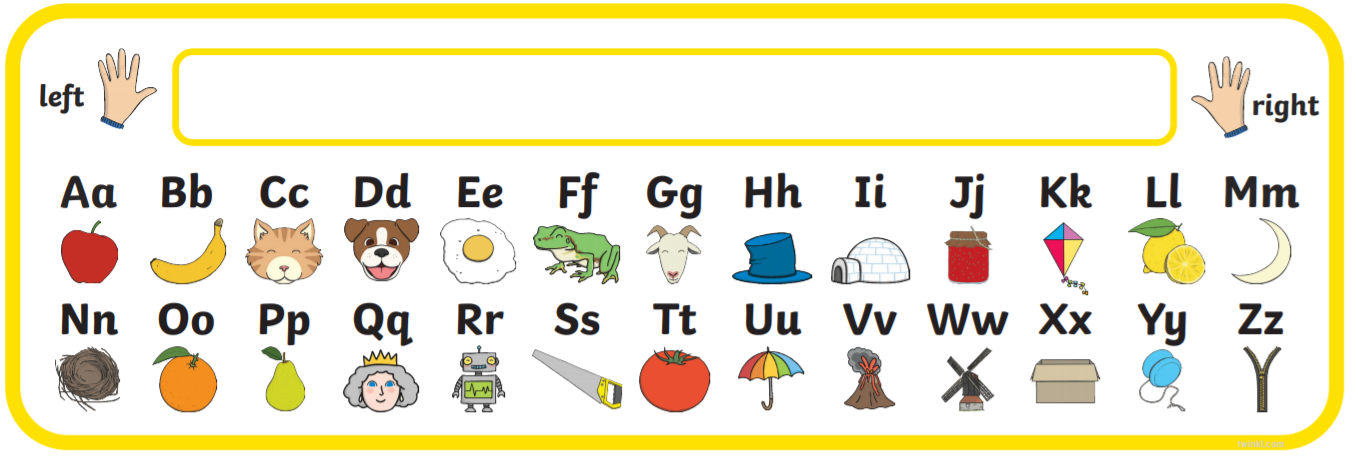 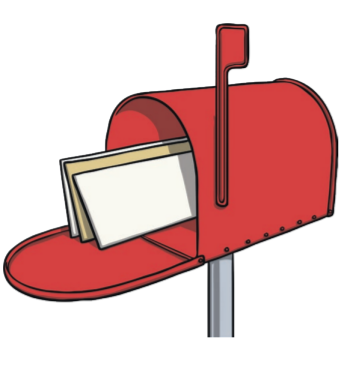 mail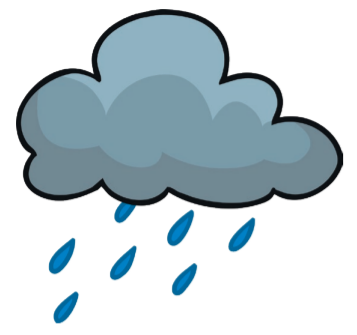 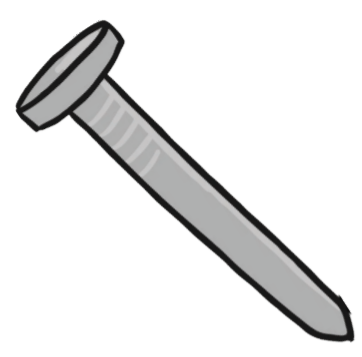 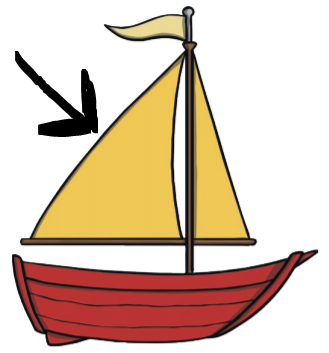 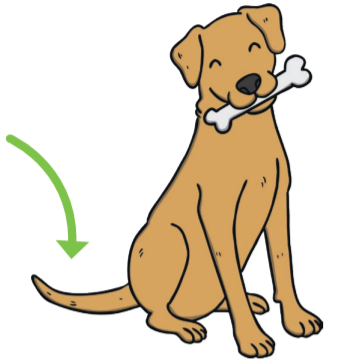 